HERØY ROTARY      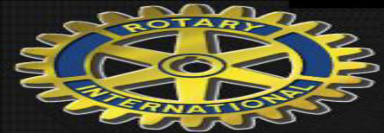 11.03.2024 Rotarymøte på Sanitetshuset.23 medlemmar møtte. Opningssong: «Alle fuglar»Tema denne dagen: Arbeid i komiteane- Tove fortalde frå markeringa av Kvinne dagen 8.mars- Bjørn Martin  orienterte om status for Dristriktskonferansen i Fosnavåg 18-20 september 2026. Det er 4 hovudområde med fire komitear: Program ved Kjellbjørn, Vertskap ved Olaug, Økonomi ved Per Arne, Kommunikasjon ved Jon Christian. Det vert eit ansvar for heile klubben. Det vert tatt kontakt med Ulstein Rotaryklubb  for gode råd. Robert tok opp- støtte til ungdomsskule elevar som skal på skuletur. Det er enkelte som ikkje har økonomi til å sende borna på tur, kan Rotary støtte dette? Han opplyste at det er eit fond å søke på,» Ungdomsutveksling». Tema vart drøfta og det vart bestemt at det er viktig at Rotary støtter ungdomane, at vi kan  søke på dette fondet, men at det er vanskeleg å støtte den enkelte elv, men støtte til turen sjenerelt. Robert tok opp om Herøy Rotaryklubb kan vere fadderklubb til ein eventuell Rotaryklubb i Vanylven? Robert undersøkjer korleis det kan gjerast og kva det vil innebere for Herøy Rotary.Ref Lilly-Åse Skogen